Supplementary MaterialSupplementary dataSupplementary Video 1. Singapore Healthcare Datathon 2018 event video. 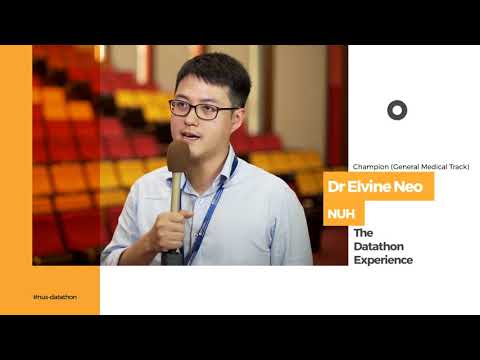 Supplementary Video 2. Singapore Healthcare Datathon 2018 participants interview Part I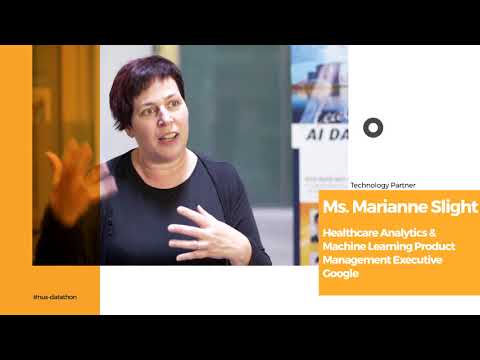 Supplementary Video 3. Singapore Healthcare Datathon 2018 participants interview Part II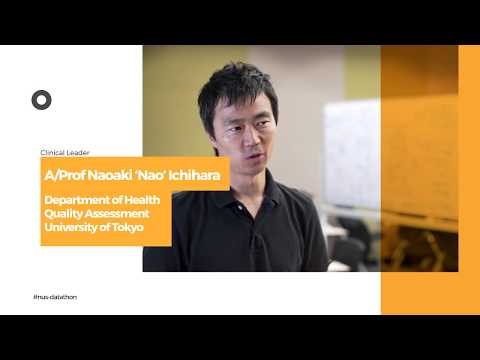 Supplementary Video 4. Singapore Healthcare Datathon 2019 event video. 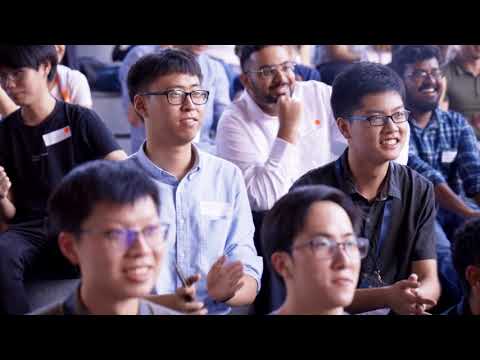 